  				   Ruta Andile 14 días 13 noches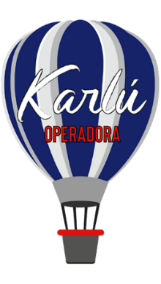 Salida los lunesDía 1 Johannesburgo Llegada al aeropuerto de Johannesburgo, recepción y traslado al hotel con guía/conductor de habla castellana. Resto del día y comidas libres. Opcional: Excursión regular de día completo de Johannesburgo y Soweto (comenzando sobre 10.00 hrs) Visita de los lugares históricos más emblemáticos de la ciudad incluyendo la casa-museo de Nelson Mandela. Almuerzo en un Restaurante local.  Alternativa de solo medio día Soweto sin almuerzo comenzando a las 13.00 hrs.  Alojamiento en el hotel elegido. Día 2 Johannesburgo/Mpumalanga/Área del Parque KrugerDesayuno en el hotel y salida (aproximadamente a las 07.30hrs) hacia el Parque Kruger con guía/conductor de habla castellana atravesando la provincia de Mpumalanga, y visitando lugares de impresionante belleza como: Bourke's Luck Potholes en el Cañón del Río Blyde (visitas sujetas a disponibilidad de tiempo y condiciones meteorológicas). Almuerzo libre. Llegada por la tarde al lodge elegido. Alojamiento en el hotel elegido. Día 3 Parque Kruger Safari de día completo, regresando al lodge por la tarde. Almuerzo libre.Nota: El hotel proveerá cajas de picnic con el desayuno debido a que la hora estimada de salida para realizar la actividad de safari fotográfico es 05:30 am. Almuerzo libre, se para en uno de los campamentos dentro del parque donde el pasajero tiene la opción de comer en un restaurante o en una cafetería.  Dentro del Parque Nacional Kruger no se permite dejar las carreteras.La duración del safari es de aproximadamente 8 horas.Incluido: Safari fotográfico en vehículo abierto 4x4 en las carreteras del Parque Kruger con guía de habla castellana. El guía se irá turnando entre los distintos vehículos en caso de haber más de 09 personas. Cena y alojamiento en el hotel elegido.Día 4 Área del Parque Kruger/DurbanDesayuno en el hotel y salida hacia Johannesburgo. Visita panorámica de Pretoria incluyendo el “Church Square” y “Union Buildings” (la visita no incluye entrada a los monumentos, sino que se contemplarán en Ruta). Almuerzo libre. Traslado al aeropuerto y salida hacia Durban (vuelo no incluido, la hora de salida desde el Aeropuerto Internacional O. R. Tambo de Johannesburgo/Ortia tiene que ser a partir de las 19.00hrs).En caso de reservar vuelo con salida desde el Aeropuerto de Lanseria se aplicara un suplemento por el traslado adicional. Llegada y traslado al hotel con guía/conductor de habla castellana. Comidas libresAlojamiento en el hotel elegido.  Día 5 Durban/Zululand Desayuno en el hotel. A la hora indicada traslado hacia la Tierra de los Zulúes. Llegada. Almuerzo Libre. Tarde libre. Espectáculo cultural, explicaciones sobre las costumbres de esta tribu y danzas tradicionales. Alojamiento en el hotel elegido. Día 6 Zululand/Durban Desayuno en el hotel y salida hacia la Ciudad de Durban.  Llegada al hotel antes del almuerzo. Tarde Libre para disfrutar de las playas o de un Tour opcional de la Ciudad de Durban. Comidas libresAlojamiento en el hotel elegido.  Día 7 Durban Desayuno en el hotel. Día libre para actividades opcionales en esta ciudad emocionante. Comidas libresOPCIONAL: Visita de “Kwamashu Township”, “Inanda Heritage” & “Gandhi Settlement” Aproximadamente 6 Horas.  Esta actividad le llevará a visitar los “Township”, barrios de la periferia, de mayor importancia en la historia de Durban, también disfrutará de una comida tradicional africana. Alojamiento en el hotel elegido.  Día 8 Durban/Port ElizabethDesayuno en el hotel y mañana libre en Durban. A la hora indicada traslado al Aeropuerto Internacional de Durban (vuelo No Incluido). Hora recomendada alrededor de las 11.00hrs) para la salida del vuelo hacia Port Elizabeth. Llegada a Port Elizabeth recepción & traslado con guía/conductor de habla castellana, donde se pasará la noche. Comidas libres. Alojamiento en el hotel elegido.  Día 09 Port Elizabeth/Knysna (Ruta Jardín)Desayuno en el hotel y salida temprana hacia el Parque Nacional de Tsitsikama, haciendo numerosas paradas escénicas antes de llegar a Knysna, el corazón de la famosa Ruta Jardín. Comidas libres. Alojamiento en el hotel elegido.  Día 10 Knysna/Oudtshoorn (Ruta Jardín)Desayuno. Salida hacia el pueblo de Oudtshoorn, visita a una Granja de avestruces; Almuerzo incluido. Por la tarde visita a las cuevas de Cango. Cena libre.  Alojamiento en el hotel elegido.  Día 11 Oudtshoorn (Ruta Jardín)/Ciudad del CaboDesayuno en el hotel. Comidas libres. Regreso a Ciudad del Cabo vía el Pueblo de pescadores de Hermanus, donde podremos contemplar las ballenas (solo en temporada de julio a noviembre).Alojamiento en el hotel elegido.  Día 12 Ciudad del CaboDesayuno en el hotel. Día libre para actividades opcionales. Comidas libresOpcional: Excursión de día completo de la Península - Llegaremos hasta el Cabo de Buena Esperanza, visitando por el camino la Isla de las Focas y una colonia de pingüinos. Almuerzo en un Restaurante local. Por la tarde regreso al hotel. Alojamiento en el hotel elegido.  Día 13 Ciudad del CaboDesayuno en el hotel. Día libre para actividades opcionales. Comidas libresOpcional: Excursión de día completo “Combo” – Visitará la Ciudad Madre, el conocido barrio “Bo Kaap” y sus Museos, así como una de las Bodegas más antiguas de Sudáfrica donde realizará una Cata de Vinos. Almuerzo en un Restaurante local. Por la tarde regreso al hotel. Alojamiento en el hotel elegido.Día 14 Traslado al Aeropuerto/Salida Desayuno en el hotel. A la hora prevista traslado al aeropuerto de Ciudad del Cabo con guía/conductor de habla castellana para embarcar en vuelo regular de salida, de regreso a Johannesburgo o comenzar cualquiera de las extensiones opcionales posibles: Sun City, Cataratas Victoria, etc. (vuelo no incluido).  Precios por persona en dólares americanos  Opción Select  Hoteles previstos  Opción Classic  Hoteles previstos  Opción Luxury  Hoteles previstosIncluyeTraslados del Aeropuerto a la llegada en Johannesburgo, Durban, Port Elizabeth y Ciudad del Cabo con Chofer Guía de habla castellana.Transporte en coche, combi o bus (dependiendo del número de participantes) con Chofer - Guía de habla castellana durante todo el viaje.Visita a Bourke's Luck Potholes en el Cañón del Río Blyde, en la provincia de Mpumalanga (sujeto a disponibilidad de tiempo y condiciones meteorológicas).Entradas al Parque Kruger.Safari de día completo en Kruger (aprox 8 hrs) en vehículo 4x4 abierto con guía de habla castellana.Alojamiento y desayuno en Johannesburgo, Durban, Port Elizabeth, Knysna, Oudtshoorn y Ciudad del Cabo, en los hoteles especificados.Media pensión (desayuno y cena) en la zona del Parque KrugerMedia pensión (desayuno y cena) en Zululand inclusive de un show Cultural por la tarde/noche o mañana.Asistencia telefónica en castellano durante toda la estancia.Dosier detallado en castellano.No incluyeVuelos domésticos o internacionales.Tasas de aeropuerto domesticas o internacionales.Maleteros en los Hoteles o AeropuertosPropinas y gastos de naturaleza personal tales como bebidas en las comidas, etc.Cualquier otro servicio que no haya sido especificado anteriormente.Costo de las visas necesariasSuplemento en navidades de fechas del 16 diciembre al 15 eneroNotas:Para reservaciones, se requiere copia del pasaporte con vigencia mínima de 6 meses después de su regresoLos documentos como pasaporte, visas, vacunas o cualquier otro requisito que solicite el país visitado, son responsabilidad del pasajero.Las cotizaciones están sujetas a cambio al momento de confirmar los servicios por escrito.Los traslados regulares cuentan con horario preestablecido, sujetos a cambios sin previo aviso. Cualquier servicio NO utilizado, NO APLICA para reembolso.Tarifas sujetas a cambio y disponibilidad al momento de confirmar serviciosTarifa aplica para pago con transferencia bancaria o cheque Pagos con tarjeta de crédito visa o mc aplica cargo bancario de 3.5%El tipo de cambio se aplica el día que se realiza el pagoVigencia: 31 marzo 2021Fechas de SalidaDoble Supl IndMnr 1201 Oct 20 -31-Dic 20$2,061$495$1,03101 Ene 21-31 Mzo 21 $2,057$493$1028Johannesburgo:Valu stay @ BirchwoodÁrea de Kruger:Greenway WoodsDurban:Garden Court South BeachKwazulu Natal:Dumazulu Lodge Durban:Garden Court South Beach Port Elizabeth:Kelway Hotel Knysna:The Graywood Oudtshoorn:Protea Hotel Riempies Ciudad del Cabo:Cape Diamond HotelFechas de SalidaDoble Supl IndMnr 1201 Oct 20 -31-Dic 20$2,358$595$1,17901 Ene 21-31 Mzo 21 $2,358$595$1,179Johannesburgo:Silverbirch  Birchwood  Área de Kruger:Premier WinklerDurban:Southern Sun ElangeniKwazulu Natal:Dumazulu Lodge  Durban:Southern Sun ElangeniPort Elizabeth:The Paxton HotelKnysnaThe Paxton HotelOudtshoorn:Hlangana LodgeCiudad del Cabo:Park Inn Foreshore by Radisson Townhouse HotelFechas de SalidaDoble Supl IndMnr 1201 Oct 20 -31-Dic 20$2,645$849$1,32301 Ene 21-31 Mzo 21 $2,645$849$1,323Johannesburgo:D’Oreale GrandeÁrea de Kruger:Country Boutique Hotel  Durban:Southern Sun ElangeniKwazulu Natal:Dumazulu Lodge Durban:Southern Sun ElangeniPort Elizabeth:The Boardwalk Hotel  Knysna:The Rex HotelOudtshoorn:The Rosenhof / SurvalCiudad del Cabo:Radisson Blu Hotel & Residence Cape Town/ Pepperclub Hotel And SpaHilton Cape Town